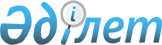 О внесении изменений в постановление акимата города Актау № 1469 от 29 декабря 2005 года "Об утверждении Правил назначения и выплаты социальной помощи для материального обеспечения детей-инвалидов до шестнадцати лет, воспитывающихся и обучающихся на дому"Постановление акимата города Актау № 984 от 7 сентября 2009 года. Зарегистрировано Управлением юстиции города Актау № 11-1-116 от 24 сентября 2009 года.

      В соответствии со ст. 37 Закона Республики Казахстан от 23 января 2001 года № 148 «О местном государственном управлении и самоуправлении в Республике Казахстан», Закона Республики Казахстан от 13 апреля 2005 года № 39 «О социальной защите инвалидов в Республике Казахстан», Постановления Правительства Республики Казахстан от 21 июля 2005 года № 761 «О некоторых вопросах регистрации населения Республики Казахстан», акимат города Актау ПОСТАНОВЛЯЕТ:



      1. Внести следующие изменения в постановление акимата города Актау № 1469 от 29 декабря 2005 года «Об утверждении Правил назначения и выплаты социальной помощи для материального обеспечения детей - инвалидов до шестнадцати лет, воспитывающихся и обучающихся на дому» (зарегистрировано под № 11-1-20 в реестре государственной регистрации нормативно-правовых актов, опубликовано 14.03.2006 года № 43 в газете «Огни Мангистау»)



      в Правилах утвержденного этим постановлением 4 - пункте слова «учета жильцов» заменить словами «регистрации граждан».



      2. Контроль за исполнением настоящего постановления возложить на заместителя акима города Хитуова Т.К.



      3. Настоящее постановление вводится в действие по истечении десяти календарных дней после дня их первого официального опубликования.      Аким города                             С.Бекбергенов
					© 2012. РГП на ПХВ «Институт законодательства и правовой информации Республики Казахстан» Министерства юстиции Республики Казахстан
				